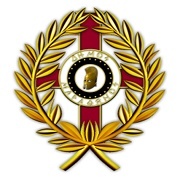 ΕΛΛΗΝΙΚΗ ΔΗΜΟΚΡΑΤΙΑ                                     Μαραθώνας  4-4-2019ΝΟΜΟΣ ΑΤΤΙΚΗΣ                                                   ΔΗΜΟΣ ΜΑΡΑΘΩΝΟΣ                                           Αριθ. Πρωτ. : 6580	ΔΙΕΥΘΥΝΣΗ ΤΟΠΙΚΗΣ ΟΙΚΟΝΟΜΙΚΗΣ ΑΝΑΠΤΥΞΗΣ ΤΜΗΜΑ ΑΔΕΙΟΔΟΤΗΣΕΩΝ, ΡΥΘΜΙΣΗΣ ΕΜΠΟΡΙΚΩΝΔΡΑΣΤΗΡΙΟΤΗΤΩΝ & ΤΟΥΡΙΣΜΟΥ                                                                   Tαχ. Δ/νση: Οινόης 6 Μαραθώνας 19007 ΠΡΟΣΚΛΗΣΗ ΕΚΔΗΛΩΣΗΣ ΕΝΔΙΑΦΕΡΟΝΤΟΣΓια την χορήγηση τεσσάρων (4) συνολικά θέσεων στάσιμου υπαίθριου εμπορίου για παραγωγούς πωλητές και χειροτέχνες-καλλιτέχνες στα διοικητικά όρια       της Δημοτικής Κοινότητας 	Νέας Μάκρης  του Δήμου Μαραθώνος                                      Ο ΑΝΤΙΔΗΜΑΡΧΟΣ ΜΑΡΑΘΩΝΟΣΈχοντας υπόψη:Τις διατάξεις του Ν. 3852/2010 (ΦΕΚ 87/Α/7-6-2010) «Νέα Αρχιτεκτονική της Αυτοδιοίκησης και της Αποκεντρωμένης Διοίκησης-Πρόγραμμα Καλλικράτης». Τις διατάξεις του Ν. 4497/2017 (ΦΕΚ 171/Α/13-11-2017) «Άσκηση υπαίθριων εμπορικών δραστηριοτήτων, εκσυγχρονισμός της επιμελητηριακής νομοθεσίας και άλλες διατάξεις».Τη υπ’ αριθ. 255/23-10-2018 απόφαση του Δημοτικού Συμβουλίου «Περί   λήψης απόφασης για καθορισμό τελών κοινοχρήστων χώρων για το έτος 2019».Την υπ’ αριθ. 91/21-3-2019 απόφαση του Δημοτικού Συμβουλίου Μαραθώνα με την οποία καθορίσθηκαν οι θέσεις άσκησης υπαίθριου στάσιμου εμπορίου, στη Δημοτική Κοινότητα Νέας Μάκρης για τις οποίες θα προκηρυχθούν νέες άδειες υπαίθριου εμπορίου για το έτος 2019 με τις διαδικασίες των άρθρων 40-45 του N. 4497/2017.                ΚΑΛΟΥΝΤΑΙ Όσοι δικαιούχοι άδειας παραγωγού πωλητή υπαίθριου εμπορίου και οι δικαιούχοι άδειας διάθεσης έργων τέχνης, καλλιτεχνημάτων, χειροτεχνημάτων ειδών λαϊκής τέχνης, ενδιαφέρονται να συμμετάσχουν στη διαδικασία χορήγησης αδειών υπαίθριου εμπορίου για το έτος 2019 στη Δημοτική Κοινότητα Νέας Μάκρης στο Δήμο Μαραθώνος.Αριθμός καθορισμένων θέσεων:  τέσσερις (4). Συγκεκριμένα: Μία (1) θέση στην κατηγορία παραγωγοί πωλητές.Τρεις (3) θέσεις στην κατηγορία καλλιτέχνες-χειροτέχνες ειδών λαϊκής τέχνης. ΚΑΤΗΓΟΡΙΕΣ ΚΑΙ ΑΡΙΘΜΟΙ ΑΔΕΙΩΝ ΥΠΑΙΘΡΙΟΥ ΣΤΑΣΙΜΟΥ ΕΜΠΟΡΙΟΥ ΠΑΡΑΓΩΓΟΙ ΠΩΛΗΤΕΣΚΑΛΛΙΤΕΧΝΕΣ-ΧΕΙΡΟΤΕΧΝΕΣ ΕΙΔΩΝ ΛΑΪΚΗΣ ΤΕΧΝΗΣΤέλος χρήσης κοινόχρηστου χώρου.Η άδεια κοινοχρήστου χώρου για τοποθέτηση πάγκου (έως 3 Τ.Μ.) ανέρχεται στα 300 € ετησίως.   ΔΙΚΑΙΟΥΧΟΙ ΣΥΜΜΕΤΟΧΗΣ ΣΤΗΝ ΠΡΟΣΚΛΗΣΗ ΕΝΔΙΑΦΕΡΟΝΤΟΣΠΑΡΑΓΩΓΟΙ ΠΩΛΗΤΕΣΔικαιούχοι είναι οι παραγωγοί οι οποίοι δραστηριοποιούνται στο υπαίθριο εμπόριο και διαθέτουν προϊόντα αποκλειστικά ιδίας παραγωγής. Σύμφωνα με το άρθρο 4 του Ν.4497/2017, η άδεια παραγωγού πωλητή υπαίθριου εμπορίου χορηγείται σε:α) φυσικά πρόσωπα τα οποία είναι επαγγελματίες αγρότες, σύμφωνα με το ν. 3874/2010 (Α΄ 151),β) αγροτικούς συνεταιρισμούς, γυναικείους συνεταιρισμούς, ομάδες παραγωγών και οργανώσεις παραγωγών του ν. 4384/2016 (Α΄ 78), αποκλειστικά για τη διάθεση προϊόντων των μελών τους.ΑΠΑΙΤΟΥΜΕΝΑ ΔΙΚΑΙΟΛΟΓΗΤΙΚΑ-ΚΡΙΤΗΡΙΑ ΓΙΑ ΣΥΜΜΕΤΟΧΗ-ΧΡΟΝΟΣ ΥΠΟΒΟΛΗΣ    ΠΑΡΑΓΩΓΟΙ ΠΩΛΗΤΕΣΔικαιολογητικά για την έκδοση άδειας παραγωγού πωλητή (άρθρο 9 N. 4497/2017).1. Για την έκδοση άδειας παραγωγού πωλητή επαγγελματία αγρότη προσκομίζονται τα εξής δικαιολογητικά:α. Αίτηση συνοδευόμενη από υπεύθυνη δήλωση, στην οποία ο ενδιαφερόμενος δηλώνει ότι δεν κατέχει οποιασδήποτε άλλης μορφής άδεια υπαίθριου εμπορίου. Στη δήλωση αναγράφεται και ο αριθμός Μητρώου Εμπόρων Νωπών Οπωροκηπευτικών, για τους υπόχρεους εγγραφής σε αυτό.β. Βεβαίωση εγγραφής στο Μητρώο Αγροτών και Αγροτικών Εκμεταλλεύσεων του ν. 3874/2010, στην οποία αναγράφεται ότι ο ενδιαφερόμενος είναι επαγγελματίας αγρότης.γ. Αντίγραφα της τελευταίας Ενιαίας Αίτησης Ενίσχυσης και της τελευταίας Ενιαίας Δήλωσης Καλλιέργειας/Εκτροφής ΕΛΓΑ, καθώς και υπεύθυνη δήλωση στην οποία αναφέρονται τα παραγόμενα είδη και οι εκτιμώμενες ποσότητες που ο παραγωγός προτίθεται να διαθέσει στη λαϊκή αγορά ή το υπαίθριο εμπόριο, πλανόδιο ή στάσιμο κατά περίπτωση, η έκταση και η τοποθεσία των καλλιεργειών, καθώς και το χρονικό διάστημα που ο παραγωγός επιθυμεί να διαθέσει τα προϊόντα του, με αναφορά στο κάθε προϊόν ξεχωριστά, και το οποίο δε μπορεί να υπερβαίνει το ένα έτος. Αν ο παραγωγός είναι μέλος συνεταιρισμού που ασκεί εμπορική δραστηριότητα στα προϊόντα που παράγει, δηλώνει επίσης ότι, σύμφωνα με την παρ. 3 του άρθρου 8 του ν. 4384/2016, θα πωλήσει στο υπαίθριο εμπόριο μόνο το 20% της ετήσιας παραγωγής του. δ. Βεβαίωση ασφαλιστικής ενημερότητας.ε. Βεβαίωση έναρξης δραστηριότητας από το TAXIS.στ. Βεβαίωση ταμειακής μηχανής από το TAXIS.ζ. Πιστοποιητικό υγείας.η. Αντίγραφο πρόσφατου ποινικού μητρώου.θ. Πιστοποιητικό εντοπιότητας.ι. Πιστοποιητικό γέννησης.κ. Αντίγραφο αρχικής άδειας παραγωγού.   λ. Αντίγραφο αστυνομικής ταυτότητας.  Οι αγρότες που είναι ενταγμένοι στο ειδικό καθεστώς Φ.Π.Α. του άρθρου 41  του Κώδικα Φ.Π.Α. δεν υποχρεούνται στην προσκόμιση των δικαιολογητικών ε και στ.2. Για τους αγροτικούς συνεταιρισμούς, τους γυναικείους συνεταιρισμούς, τις ομάδες παραγωγών και τις οργανώσεις παραγωγών υποβάλλονται τα εξής δικαιολογητικά:α. Για τους συνεταιρισμούς:αα. βεβαίωση εγγραφής στο Εθνικό Μητρώο Αγροτικών Συνεταιρισμών και άλλων συλλογικών φορέων του άρθρου 19 του ν. 4384/2016,ββ. πράξη συγκρότησης Διοικητικού Συμβουλίου,γγ. κατάσταση μελών, στην οποία αναφέρεται και ο ΑΦΜ κάθε παραγωγού,δδ. βεβαίωση ταμειακής μηχανής από το TAXIS.β. Για τις ομάδες και οργανώσεις παραγωγών, κατάσταση μελών, αρμοδίως υπογεγραμμένη από το όργανο που εκπροσωπεί την ομάδα ή οργάνωση, στην οποία αναφέρεται και ο ΑΦΜ κάθε παραγωγού.Τα δικαιολογητικά των περιπτώσεων α΄ και β΄ προσκομίζονται αμελλητί εκ νέου στην αδειοδοτούσα αρχή σε κάθε περίπτωση μεταβολής των στοιχείων τους.Το μητρώο μελών για τους συνεταιρισμούς και οι αποφάσεις αναγνώρισης από τις αρμόδιες επιτροπές του άρθρου 2 της 397/18235/16.2.2017 απόφασης του Υπουργού Αγροτικής Ανάπτυξης και Τροφίμων (Β΄ 601), για τις ομάδες και τις οργανώσεις παραγωγών, αναζητούνται αυτεπαγγέλτως από την αδειοδοτούσα αρχή.3. Για την κατανομή και τοποθέτηση των παραγωγών πωλητών σε θέσεις στάσιμου εμπορίου λαμβάνονται υπόψη σειρά κριτηρίων με την αντίστοιχη μοριοδότηση.Σε περιπτώσεις ισοβαθμίας μεταξύ των λοιπών παραγωγών πωλητών – φυσικών προσώπων προκρίνονται όσοι έχουν υψηλότερη βαθμολογία στα επιμέρους κριτήρια κατά σειρά:α. έλλειψη παραβατικότητας,β. εντοπιότητα,γ. ηλικία δικαιούχου,δ. παλαιότητα άδειας.Σε περίπτωση εκ νέου ισοβαθμίας διενεργείται κλήρωση μεταξύ των ισοβαθμούντων.Για τη διάθεση μελιού, απαιτείται επικυρωμένο φωτοαντίγραφο μελισσοκομικού βιβλιαρίου νομίμως θεωρημένου σύμφωνα με την υπ’ αριθ. 370910/14.5.2001 απόφαση του Υπουργού Γεωργίας (Β΄ 642).Όλα τα ανωτέρω ποσοτικά στοιχεία αφορούν την κατάσταση των δικαιούχων, όπως διαμορφώνεται κατά την ημερομηνία της ανακοίνωσης πλήρωσης κενών θέσεων στο στάσιμο εμπόριο (ηλικία, παλαιότητα άδειας κ.λπ.).Για την παλαιότητα της άδειας υπολογίζεται το διάστημα που μεσολαβεί μεταξύ της ημερομηνίας έκδοσης άδειας, κατά μήνα και έτος, και της ημερομηνίας ανακοίνωσης των θέσεων προς πλήρωση κατά μήνα και έτος. Αν ο δικαιούχος απόκτησε την άδεια λόγω άσκησης δικαιώματος μεταβίβασης, υπό οποιοδήποτε νομικό καθεστώς, τότε ως ημερομηνία έναρξης ορίζεται η ημερομηνία κατά την οποία μεταβιβάστηκε η άδεια αυτή. Μπορεί για το κριτήριο αυτό τα μόρια να είναι σε δεκαδικό αριθμό, με στρογγυλοποίηση στο δεύτερο δεκαδικό ψηφίο.Όσον αφορά το κριτήριο της παραβατικότητας, ως καταληκτική ημερομηνία για «τελευταίο έτος» ορίζεται η ημερομηνία ανακοίνωσης για την κατανομή των προς πλήρωση θέσεων. Όσον αφορά το κριτήριο της ηλικίας, ο δικαιούχος, που κατά τα ανωτέρω έχει συμπληρώσει το 55ο έτος της ηλικίας του, δικαιούται 15 μόρια. Οι άδειες έχουν διάρκεια έως 31-12-2019 και εγκρίνονται για δραστηριοποίηση σε συγκεκριμένο σημείο με την καταβολή του αντίστοιχου τέλους. Σύστημα μοριοδότησης για την τοποθέτηση παραγωγών σε θέσεις στάσιμου εμπορίου του αρ. 42, παρ. 1.ΚΑΛΛΙΤΕΧΝΕΣ-ΧΕΙΡΟΤΕΧΝΕΣ ΕΙΔΩΝ ΛΑΪΚΗΣ ΤΕΧΝΗΣ (ΑΡΘΡΟ 45 ΤΟΥ ΝΟΜΟΥ 4497/2017)Τα φυσικά πρόσωπα, τα οποία δημιουργούν έργα τέχνης, καλλιτεχνήματα, χειροτεχνήματα και λοιπά έργα πρωτότυπης, αποκλειστικά δικής τους, καλλιτεχνικής δημιουργίας μπορούν να διαθέτουν τα έργα τους υπαιθρίως, εφόσον λάβουν διοικητική άδεια. Δικαιούχοι σχετικών αδειών είναι επίσης Φορείς Κοινωνικής και Αλληλέγγυας Οικονομίας (Κ.ΑΛ.Ο.) για τη διάθεση αποκλειστικά έργων ιδίας παραγωγής των μελών τους.Οι άδειες έχουν διάρκεια από έναν (1) έως δώδεκα (12) μήνες και εγκρίνονται για δραστηριοποίηση σε συγκεκριμένο σημείο με την καταβολή του αντίστοιχου τέλους. Αν ο αριθμός των αιτούντων υπερβαίνει τον αριθμό των προσφερόμενων θέσεων διενεργείται δημόσια κλήρωση.Για τη συμμετοχή σε διαδικασία για την έκδοση άδειας χειροτέχνη-καλλιτέχνη πωλητή υπαίθριου εμπορίου υποβάλλονται τα εξής δικαιολογητικά:Α. Για φυσικά πρόσωπα:αα. αίτηση -υπεύθυνη δήλωση, στην οποία ο ενδιαφερόμενος δηλώνει ότι δεν κατέχει οποιασδήποτε άλλης μορφής άδεια υπαίθριου εμπορίου. Αναφέρει επίσης τα είδη που κατασκευάζει, τα μηχανήματα, τα υλικά και τα εργαλεία που χρησιμοποιεί και ότι τα παραγόμενα έργα αφορούν αποκλειστικά σε ιδία δημιουργία,ββ. βεβαίωση πιστοποίησης ιδίας δημιουργίας,ααα. για έργα τέχνης και καλλιτεχνήματα προσκομίζεται βεβαίωση του Επιμελητηρίου Εικαστικών Τεχνών Ελλάδας (Ε.Ε.Τ.Ε.), η οποία χορηγείται ύστερα από επίδειξη του δημιουργού, στην οποία αναφέρεται το είδος των έργων τέχνης, τα υλικά, ο τρόπος δημιουργίας αυτών, κάθε άλλη πληροφορία που κρίνεται αναγκαία από το φορέα πιστοποίησης, καθώς και ότι τα παραγόμενα έργα είναι έργα πρωτότυπης καλλιτεχνικής δημιουργίας του ενδιαφερόμενου προσώπου,βββ. για τους χειροτέχνες απαιτείται βεβαίωση χειροτεχνικής δεξιότητας, η οποία χορηγείται από τη Διεύθυνση Στήριξης Μικρομεσαίων Επιχειρήσεων της Γενικής Γραμματείας Βιομηχανίας του Υπουργείου Οικονομίας και Ανάπτυξης ύστερα από επίδειξη του ενδιαφερόμενου της διαδικασίας παραγωγής του χειροτεχνήματος. Στη σχετική βεβαίωση αναγράφονται τα παραγόμενα είδη, τα μηχανήματα, τα υλικά και τα χρησιμοποιούμενα εργαλεία,γγ. έναρξη δραστηριότητας από το TAXIS με τις μεταβολές της.Β. Για Κοινωνικές Συνεταιριστικές Επιχειρήσεις (Κοιν.Σ.ΕΠ.) του ν. 4430/2016 (Α΄ 205):αα. πιστοποιητικό μέλους του Μητρώου Φορέων Κοινωνικής και Αλληλέγγυας Οικονομίας (Κ.ΑΛ.Ο.),ββ. καταστατικό του Φορέα Κοινωνικής και Αλληλέγγυας Οικονομίας (ΚΑΛ.Ο.), από το οποίο προκύπτει ότι το αντικείμενο δραστηριότητας είναι σχετικό με δημιουργία καλλιτεχνημάτων και χειροτεχνημάτων,γγ. έναρξη επιτηδεύματος με ΚΑ.Δ. που συνάδουν με το αντικείμενο δραστηριότητας,δδ. λίστα με τα μέλη των οποίων έργα διατίθενται μέσω της Κοιν.Σ.ΕΠ. και αντίστοιχος αριθμός βεβαιώσεων πιστοποίησης ιδίας δημιουργίας για τα μέλη αυτά.                                                                                                                                                                                                                                                                                                                                                                                                                                                                                                                                                                                                                                                                                                                                                                                                                                                                                                                                                                                                                                                                                                                                                                                                                                                                                                                                                                                                                                                                                                                                                                                                                                                                                                                                                                                                                                                                                                                                                                                                ΔΙΑΔΙΚΑΣΙΑ-ΠΡΟΘΕΣΜΙΕΣΟι ενδιαφερόμενοι για την απόκτηση άδειας στάσιμου υπαίθριου εμπορίου, οφείλουν να υποβάλλουν (αυτοπροσώπως ή από άλλο νόμιμα εξουσιοδοτημένο από τους αιτούντες πρόσωπο ή ταχυδρομικά με συστημένη επιστολή) ΜΙΑ αίτηση-υπεύθυνη δήλωση με συνημμένα τα δικαιολογητικά που αφορούν τις διατάξεις των παραπάνω άρθρων (40-45 του Ν. 4497/2017), στο Δήμο Μαραθώνος.Οι αιτήσεις-υπεύθυνες δηλώσεις γίνονται δεκτές από την ημέρα δημοσίευσης της παρούσας στη διαύγεια και για δέκα πέντε ημερολογιακές ημέρες δηλαδή από 10-4-2019 έως 24-4-2019 κατά τις εργάσιμες ημέρες από τις 8.00 έως 14.30. Στην περίπτωση αποστολής της αίτησης ταχυδρομικώς το εμπρόθεσμο της κρίνεται με βάση την ημερομηνία που φέρει ο φάκελος αποστολής, ο οποίος επισυνάπτεται στην αίτηση του ενδιαφερόμενου.Όσοι επιθυμούν να υποβάλλουν ένσταση κατά των αποτελεσμάτων της παρούσας, ορίζεται προθεσμία των πέντε (5) ημερών από την ανάρτηση των προσωρινών πινάκων με τα αποτελέσματα. Η αίτηση-υπεύθυνη δήλωση κατατίθεται:Α) Στην υπηρεσία Πρωτοκόλλου οδός Οινόης 6 στο Μαραθώνα.B) Στην υπηρεσία Πρωτοκόλλου Λεωφόρος Μαραθώνος 104 στη Νέα Μάκρη.            ΔΗΜΟΣΙΕΥΣΗ ΠΡΟΣΚΛΗΣΗΣ ΕΚΔΗΛΩΣΗΣ ΕΝΔΙΑΦΕΡΟΝΤΟΣΗ πρόσκληση εκδήλωσης ενδιαφέροντος θα δημοσιευθεί στην ιστοσε- σελίδα   του   Δήμου   Μαραθώνος  www. marathon.gr,  και θα τοιχοκολληθεί στον πίνακα ανακοινώσεων της έδρας και της Δημοτικής Κοινότητας Νέας Μάκρης. Τέλος, η πρόσκληση εκδήλωσης ενδιαφέροντος θα διατίθεται σε έντυπη μορφή στο Τμήμα Αδειοδοτήσεων, Ρύθμισης Εμπορικών Δραστηριοτήτων και Τουρισμού στην οδό Οινόης 6 στο Μαραθώνα 1ος όροφος.					    		       Ο Αντιδήμαρχος                                                                                 Ιωάννης  Ζαγάρης        Ο Προϊστάμενος	 	               Η Διευθύντρια                    Φωκίων Φραγκαντώνης            Ελευθερία Χατζηγαβριήλ											                             	Α/ΑΠΕΡΙΟΧΗ ΝΕΑ ΜΑΚΡΗΘΕΣΕΙΣΑΝΤΙΚΕΙΜΕΝΟ ΔΡΑΣΤΗΡΙΟΤΗΤΑΣ1Εκκλησία Αγ. Κυριακής (απόσταση 50 μ. από την εκκλησία)1μέλιΑ/ΑΠΕΡΙΟΧΗ ΝΕΑ ΜΑΚΡΗΘΕΣΕΙΣΑΝΤΙΚΕΙΜΕΝΟ ΔΡΑΣΤΗΡΙΟΤΗΤΑΣ1Λεωφόρος Ποσειδώνος παραπλεύρως DE FACTO1Φο μπιζού 2Λεωφόρος Ποσειδώνος απέναντι «Χονδρός»1Φο μπιζού 3Λεωφόρος Ποσειδώνος απέναντι «Φλόκα»1Φο μπιζού ΚριτήριοΑριθμός Μορίων1. Παλαιότητα άδειας2 μόρια ανά έτος παλαιότητας2. Η ηλικία του δικαιούχου10 μόρια για δικαιούχους που είναι κάτω των 40 ετών και για όσους είναι άνω των 553. Εντοπιότητα50 μόρια, αν ο παραγωγός διατηρεί τις γεωργικές εκμεταλλεύσεις του εντός δήμου, στον οποίο αιτείται θέση στάσιμου εμπορίου.4. Έλλειψη Παραβατικότητας (ν. 4264/2014, ν.4177/2013)α. 30 μόρια αν στο τελευταίο έτος δεν έχει διαπιστωθεί καμία παράβαση,β. 0 μόρια αν στο τελευταίο έτος έχει διαπιστωθεί μία (1) παράβαση,γ. -10 μόρια για κάθε παράβαση πέραν της μιας που έχει διαπιστωθεί κατά το τελευταίο έτος, με ανώτατη μείωση τα 40 μόρια